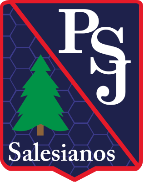 Estimados Padres y Apoderados:Al comenzar el Tiempo de Cuaresma, renovamos nuestra esperanza para acompañar a nuestro Señor en su camino a la Pascua y junto a él, todos quienes se encuentran enfermos y necesitan de nuestro cuidado y oración. Nuestra cercanía con todas las familias y en especial por quienes han sufrido la partida de un ser querido.Desde la Dirección del colegio, queremos entregar un saludo cordial a cada una de las familias que componen la Comunidad Educativo-Pastoral del Patrocinio de San José, esperando que se encuentren bien en este periodo de descanso para nuestros alumnos y con las energías repuestas para enfrentar con esperanza un nuevo año escolar 2021.Tal como se había informado anteriormente, el MINEDUC entregó plazo máximo a todos los establecimientos educacionales del país para enviar su plan de Retorno el día 08 de Enero del 2021. Nuestro colegio lo presentó el día 07 del mismo mes y a la fecha aún no se tiene la aprobación o rechazo de dicho plan, razón por la cual no hemos informado las acciones a seguir durante el presente año.No obstante, reconocemos la importancia para cada una de nuestras familias de conocer este procedimiento, razón por la cual daremos a conocer algunas de las acciones adoptadas para nuestro retorno y que se detallan a continuación:Con respecto al Proceso de limpieza y desinfección (sanitización) de salas de clases y otros espacios del establecimiento existe todo un protocolo establecido, el cual ha sido elaborado por los Asesores de Prevención de Riesgo en lo concerniente a la parte técnica en conjunto con la dirección del colegio en lo que respecta a su parte operativa.En cuanto a la distribución de la jornada de clases, se han dispuesto clases mixtas (Presencial y virtual), ya que como lo ha señalado el Ministerio de Educación, la asistencia es Voluntaria para todos nuestros alumnos y se ha distribuido de la siguiente forma:Es importante señalar que la conformación de los grupos estará determinada por las listas de cada curso, siendo del 1 al 21 grupo 1 y del 22 al 42 grupo 2. (Se indicará a cada curso el grupo que les corresponde a cada alumno por medio de su profesor Jefe)Las salas de clases están diseñadas para cumplir con el aforo señalado, para ello cada una se encuentra demarcada en el piso con la ubicación de los puestos de trabajo.En relación con la Jornada diaria de clases, el horario establecido es el siguiente:En relación con los recreos, se han designado horarios y lugares definidos por ciclos y cursos de manera diferida, los cuales se detalla a continuación:En cada uno de los recreos existirá un adulto que cautelará cumplir con las medidas sanitarias dispuestas por la autoridad. De esta misma manera existen protocolos para el uso de los bañosRespetando los aforos permitidos.Lo que respecta frente al proceso de colación de los alumnos se ha dispuesto lo siguiente:Al interior del colegio no se dará servicio de alimentación por parte de Casino o KioscoEn todos los cursos del 1er Ciclo el proceso de Colación se dará en las salas de clase. Cada alumno consumirá alimentos livianos, sencillos y prudentes (en cantidad) en su espacio personal. Cada alimento deberá ser contenido en recipiente preferentemente desechable, sellado o reutilizable que pueda ser puesto bajo resguardo en una bolsa de papel sellada. No se aconseja el uso de bolsas plásticas por no ser biodegradables. En todos los cursos, los alumnos tendrán 10 minutos para consumir su alimento en la sala de clases. Luego de ello podrán salir al patio asignado según lo coordinado con el área Ambiente. El tiempo empelado para ello contempla 5 últimos minutos de la 2ª. Hora de clases y los 5 primeros minutos del primer recreo. De esta manera quedarán 10 minutos restantes para que los alumnos se dirijan al patio respetando las distancias sin portar ningún alimento o utensilio.En relación con el desarrollo de las clases, éstas se realizarán de manera simultánea presencial y virtual utilizando la cuenta personal institución del alumno de acuerdo con los horarios señalados anteriormente. Cabe señalar que el colegio se rige por las disposiciones emanadas del Ministerio de Educación, no obstante, es nuestro afán velar por la seguridad de cada uno de los miembros que componen nuestra comunidad y para ello ha dispuesto una serie de medidas adicionales que se detallan en los protocolos dispuestos para ello.Sin lugar a duda, este será un año que nos planteará nuevos desafíos a todos. Apelamos al trabajo en conjunto y cooperación entre todos los miembros. Es importante estar atentos a la información publicada en nuestra página web www.psj.cl como así mismo, recordar que utilizaremos el correo institucional del alumno como la libreta de comunicaciones, de manera de mantener una comunicación permanente con cada uno de los apoderados.  Se encuentra publicado en la página web del colegio un video sobre el retorno a clases, noticias y orientación sobre el uniforme escolar y la lista de materiales para el presente año.	Una vez aprobado nuestro plan de retorno, éste será publicado en nuestra página web.Sin otro particular, se despide atte,Hugo Campos Saavedra					 Luis P. Alvarado Soto  Coord. Área Ambiente			                             Rector PSJSantiago, 23 de febrero de 2021CursosLUNESMARTESMIERCOLESJUEVESVIERNESPre- KínderGrupo 1Grupo 2Grupo 1Grupo 2CLASES        ON-LINEKinder AGrupo 1Grupo 2Grupo 1Grupo 2CLASES        ON-LINEKinder BGrupo 1Grupo 2Grupo 1Grupo 2CLASES        ON-LINEKinder CGrupo 1Grupo 2Grupo 1Grupo 2CLASES        ON-LINE1° Básico AGrupo 1Grupo 2Grupo 1Grupo 2CLASES        ON-LINE1° Básico BGrupo 1Grupo 2Grupo 1Grupo 2CLASES        ON-LINE2° Básico AGrupo 1Grupo 2Grupo 1Grupo 2CLASES        ON-LINE2° Básico BGrupo 1Grupo 2Grupo 1Grupo 2CLASES        ON-LINE3° Básico AGrupo 1Grupo 2Grupo 1Grupo 2CLASES        ON-LINE3° Básico BGrupo 1Grupo 2Grupo 1Grupo 2CLASES        ON-LINE4° Básico AGrupo 1Grupo 2Grupo 1Grupo 2CLASES        ON-LINE4° Básico BGrupo 1Grupo 2Grupo 1Grupo 2CLASES        ON-LINE5° Básico AGrupo 1Grupo 2Grupo 1Grupo 2CLASES        ON-LINE5° Básico BGrupo 1Grupo 2Grupo 1Grupo 2CLASES        ON-LINE6° Básico AGrupo 1Grupo 2Grupo 1Grupo 2CLASES        ON-LINE6° Básico BGrupo 1Grupo 2Grupo 1Grupo 2CLASES        ON-LINECursosLUNESMARTESMIERCOLESJUEVESVIERNES7° Básico AGrupo 1Grupo 2Grupo 1Grupo 2CLASES         ON-LINE7° Básico BGrupo 1Grupo 2Grupo 1Grupo 2CLASES         ON-LINE8° Básico AGrupo 1Grupo 2Grupo 1Grupo 2CLASES         ON-LINE8° Básico BGrupo 1Grupo 2Grupo 1Grupo 2CLASES         ON-LINEI° Medio AGrupo 1Grupo 2Grupo 1Grupo 2CLASES         ON-LINEI° Medio BGrupo 1Grupo 2Grupo 1Grupo 2CLASES         ON-LINEII° Medio AGrupo 1Grupo 2Grupo 1Grupo 2CLASES         ON-LINEII° Medio BGrupo 1Grupo 2Grupo 1Grupo 2CLASES         ON-LINEIII° Medio AGrupo 1Grupo 2Grupo 1Grupo 2CLASES         ON-LINEIII° Medio BGrupo 1Grupo 2Grupo 1Grupo 2CLASES         ON-LINEIV° Medio AGrupo 1Grupo 2Grupo 1Grupo 2CLASES         ON-LINEIV° Medio BGrupo 1Grupo 2Grupo 1Grupo 2CLASES         ON-LINEDISTRIBUCIÓN JORNADA DE CLASESDISTRIBUCIÓN JORNADA DE CLASESDISTRIBUCIÓN JORNADA DE CLASESDISTRIBUCIÓN JORNADA DE CLASESDISTRIBUCIÓN JORNADA DE CLASESDISTRIBUCIÓN JORNADA DE CLASESDISTRIBUCIÓN JORNADA DE CLASESDISTRIBUCIÓN JORNADA DE CLASESDISTRIBUCIÓN JORNADA DE CLASESCICLO1 HORA2 HORARECREO3 HORA4 HORARECREO5 HORASALIDA1 CICLO8:15 - 8:458:45 - 09:1509:15 - 09:3009:30 - 10:0010:00 - 10:3010:30 - 10:4510:45 - 11:1511:152 CICLO8:30 - 9:0009:00 - 09:3009:30 - 09:4509:45 - 10:1510:15 - 10:4510:45 - 11:0011:00 - 11:3011:30ED. MEDIA9:00 - 9:3009:30 - 10:0010:00 - 10:1510:15 - 10:4510:45 - 11:1511:15 - 11:3011:30 - 12:0012:00 – 12:3012:30 CICLOCLASESRECREOBAÑOCOLACIÓN2 CLASESRECREO10:30 - 10:4510:45 - 11:00Educación Parvularia08:00 - 08:3008:30 - 08:4508:45 - 09:0009:00 - 09:1509:15 - 10:1510:15 - 10:30BAÑODESPEDIDADISTRIBUCIÓN DE RECREOSDISTRIBUCIÓN DE RECREOSDISTRIBUCIÓN DE RECREOSDISTRIBUCIÓN DE RECREOSDISTRIBUCIÓN DE RECREOSDISTRIBUCIÓN DE RECREOSDISTRIBUCIÓN DE RECREOSDISTRIBUCIÓN DE RECREOSDISTRIBUCIÓN DE RECREOSDISTRIBUCIÓN DE RECREOSDISTRIBUCIÓN DE RECREOSCICLOCURSOSCURSOS1ER. RECREO1ER. RECREOLUGARLUGARLUGAR2° RECREOLUGARLUGARED. PARVULARIAPRE KINDERPRE KINDER08:30 - 08:4508:30 - 08:45Patio KinderPatio KinderPatio Kinder10:15 - 10:30Patio san JoséPatio san JoséED. PARVULARIAKINDER AKINDER A08:30 - 08:4508:30 - 08:45Patio KInderPatio KInderPatio KInder10:15 - 10:30Patio San JoséPatio San JoséED. PARVULARIAKINDER BKINDER B08:30 - 08:4508:30 - 08:45Patio san JoséPatio san JoséPatio san José10:15 - 10:30Patio KinderPatio KinderED. PARVULARIAKINDER CKINDER C08:30 - 08:4508:30 - 08:45Patio San JoséPatio San JoséPatio San José10:15 - 10:30Patio KinderPatio Kinder1 CICLO1° BÁSICO1° BÁSICO09:15 - 09:3009:15 - 09:30Patio San JoséPatio San JoséPatio San José10:30 - 10:45Patio San JoséPatio San José1 CICLO2° BÁSICO2° BÁSICO09:15 - 09:3009:15 - 09:30Patio TechadoPatio TechadoPatio Techado10:30 - 10:45Patio TechadoPatio Techado1 CICLO3° BÁSICO3° BÁSICO09:15 - 09:3009:15 - 09:30Patio Norte (Oriente)Patio Norte (Oriente)Patio Norte (Oriente)10:30 - 10:45Patio Norte (Oriente)Patio Norte (Oriente)1 CICLO4° BÁSICO4° BÁSICO09:15 - 09:3009:15 - 09:30Patio Norte (Poniente)Patio Norte (Poniente)Patio Norte (Poniente)10:30 - 10:45Patio Norte (Poniente)Patio Norte (Poniente)2 CICLO5° BÁSICO 5° BÁSICO 09:30 - 09:4509:30 - 09:45Patio San JoséPatio San JoséPatio San José10:45 - 11:00Patio Norte (Oriente)Patio Norte (Oriente)2 CICLO6° BÁSICO6° BÁSICO09:30 - 09:4509:30 - 09:45Patio TechadoPatio TechadoPatio Techado10:45 - 11:00Patio Norte (Poniente)Patio Norte (Poniente)2 CICLO7° BÁSICO7° BÁSICO09:30 - 09:4509:30 - 09:45Patio Norte (Oriente)Patio Norte (Oriente)Patio Norte (Oriente)10:45 - 11:00Patio San JoséPatio San José2 CICLO8° BÁSICO8° BÁSICO09:30 - 09:4509:30 - 09:45Patio Norte (Poniente)Patio Norte (Poniente)Patio Norte (Poniente)10:45 - 11:00Patio TechadoPatio TechadoED. MEDIAI° MEDIOI° MEDIO10:00 - 10:1510:00 - 10:15Patio San JoséPatio San JoséPatio San José11:15 - 11:30Patio Norte (Oriente)Patio Norte (Oriente)ED. MEDIAII° MEDIOII° MEDIO10:00 - 10:1510:00 - 10:15Patio TechadoPatio TechadoPatio Techado11:15 - 11:30Patio Norte (Poniente)Patio Norte (Poniente)ED. MEDIAIII° MEDIOIII° MEDIO10:00 - 10:1510:00 - 10:15Patio Norte (Oriente)Patio Norte (Oriente)Patio Norte (Oriente)11:15 - 11:30Patio San JoséPatio San JoséED. MEDIAIV° MEDIOIV° MEDIO10:00 - 10:1510:00 - 10:15Patio Norte (Poniente)Patio Norte (Poniente)Patio Norte (Poniente)11:15 - 11:30Patio TechadoPatio Techado